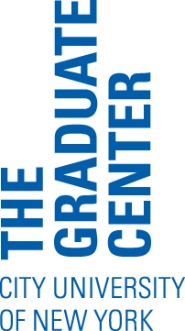 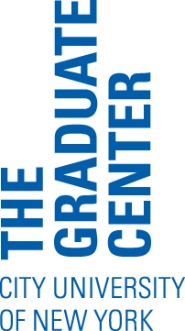 ARC Research Praxis Application: Print First Name	Print Last Name	I am a full time student in:  							Program Banner ID # Address							City					State/Zip Code Contact Phone Number					E-Mail		Name of Advisor:			Please print name					 Advisor signature Executive Officer approval: 				Signature Student signature								Date submitted Print First Name		Print Last Name				Theme of Interest Please attach research statement, CV, and Transcript to this completed application and submit as a PDF file.